	 1			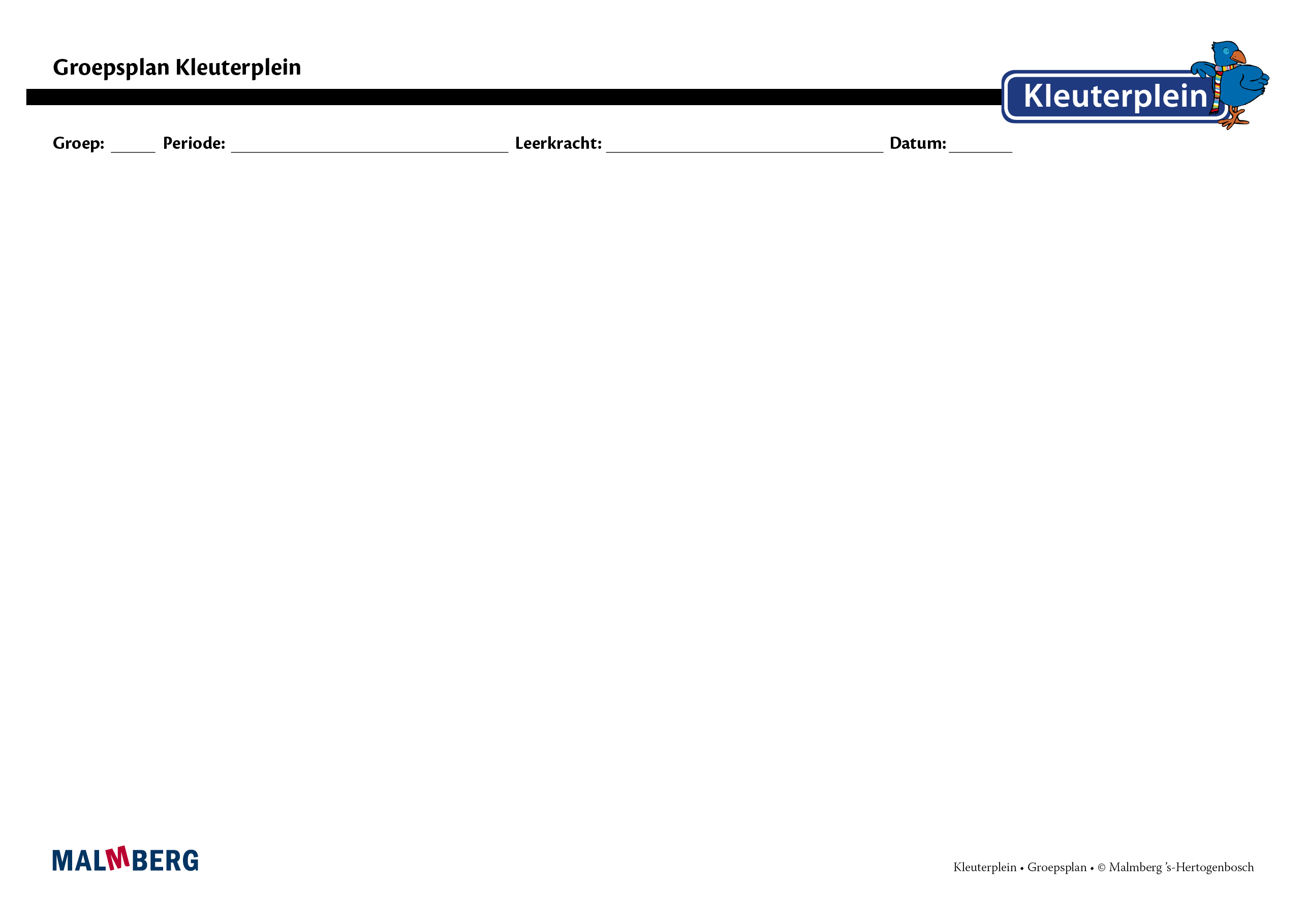 Groep/namenDoelInhoudAanpak/methodiekOrganisatieMonitoring- Leerdoelen- Leerlingresultaten- Leerlijn- Lesmodel/instructie- Hoeken en ontwikkelingsmateriaal- Observatie- Analyse- InterventieGroep A: instructiegevoelige kinderen (basisgroep)Het gaat hier om kinderen bij wie de ontwikkeling van rekenen normaal verloopt. Deel de kinderen drie keer in, bij de volgende drie onderdelen:Getalbegrip(namen kinderen)Meten(namen kinderen)Meetkunde(namen kinderen)  LeerdoelenDe kinderen scoren een voldoende op de observaties voor de onderdelen getalbegrip, meten en meetkunde.LeerlingresultatenDe kinderen behalen minimaal een B-score op de Cito-toets E1 voor de onderdelen getalbegrip, meten en meetkunde. LeerlijnDe leerlijn rekenen wordt gevolgd. Doelstellingen groep 1(kleuterplein leerlingregistratie)   Getalbegrip- verschillende getallen verder   
   tellen tot 10- kan hoeveelheden tot 
  tenminste 10 tellen en 
  weergeven- kan overweg met optel- en 
  aftrekproblemen onder 6- kan hoeveelheden koppelen 
  aan getalsymbolen t/m 6Meten- herkent de begrippen cirkel,  
  driehoek, vierkant- vergelijkt objecten op het 
   oog, via directe maat en     
   natuurlijke maat- begrijpt dat briefjes en 
  munten verschillende    
  waarden hebben
- herkent termen als jongste, 
  oudste, morgen, gisteren, 
  ochtend, later- kent de dagen van de weekMeetkunde- gebruikt begrippen als voor,   
  achter, dichtbij, naast 
- bouwt  constructies na- maakt patronen na (kralen, 
  stempelen, mozaïekfiguren)Lesmodel/instructieInplannen van activiteiten uit Kleuterplein die rekenen als doelstelling hebben.Activiteiten getalbegripTellen met Muis Jelle (p.32)Twaalf potjes (p.23)Wat doe jij het liefst? (p.26)Ballen in een tas (p.40)Het boek van de dokter (p.38)Activiteiten metenVan zwaar naar licht (p.14)Verbandje erom? (p.31)Hatsjie! (p.19) Activiteiten meetkundeWandelen is gezond (p.42)Spiegelspel (p.13)Hoeken en ontwikkelingsmateriaalMap: hoeken en ontwikkelingsmateriaal. Activiteiten getalbegripDe themahoek 2Het verfbordDe rekenhoekDe zand-watertafelActiviteiten metenDe ontdekhoek 1De ontdekhoek 2Activiteiten meetkundeDe bouwhoek Constructiemateriaal 1 en 2MozaïekDe kralenplankNaast de activiteiten in de grote kring krijgen de kinderen in deze groep twee keer per week instructie in de kleine kring, en wel op:______dag om ______ uur______dag om ______ uurDe andere kinderen werken zelfstandig binnen de groep. Omdat Raai de Kraai op de stoel zit is het voor deze kinderen duidelijk dat de leerkracht niet mag worden gestoord. De kinderen vragen eerst elkaar om hulp.ObservatieResultaat op basis van observaties volgens het registratiesysteem van Kleuterplein.AnalyseU analyseert de vorderingen van de kinderen op basis van de observaties in de periode en de Cito-scores.InterventieAan de hand van de analyse besluit u in welke instructiegroep het kind in de volgende groepsplanperiode wordt geplaatst.EvaluatieZijn de doelen van deze periode voor de kinderen bereikt?Wat betekent dit voor het volgende groepsplan?EvaluatieZijn de doelen van deze periode voor de kinderen bereikt?Wat betekent dit voor het volgende groepsplan?EvaluatieZijn de doelen van deze periode voor de kinderen bereikt?Wat betekent dit voor het volgende groepsplan?EvaluatieZijn de doelen van deze periode voor de kinderen bereikt?Wat betekent dit voor het volgende groepsplan?EvaluatieZijn de doelen van deze periode voor de kinderen bereikt?Wat betekent dit voor het volgende groepsplan?EvaluatieZijn de doelen van deze periode voor de kinderen bereikt?Wat betekent dit voor het volgende groepsplan?Groep B:
instructie-afhankelijke kinderenHet gaat hier om kinderen bij wie de ontwikkeling van rekenen stagneert. Deel de kinderen drie keer in, bij de volgende drie onderdelen:Getalbegrip(namen kinderen)Meten(namen kinderen)Meetkunde(namen kinderen)  LeerdoelenDe kinderen scoren een voldoende op de observaties voor de onderdelen getalbegrip, meten en meetkunde.LeerlingresultatenDe kinderen behalen minimaal een C-score op de Cito-toets E1 voor de onderdelen getalbegrip, meten en meetkunde. LeerlijnZie basisgroepLesmodel/instructieInplannen van activiteiten uit Kleuterplein die rekenen als doelstelling hebben.De kinderen in deze groep volgen binnen de activiteit ook altijd de 1-ster opdracht (stapje naar beneden).Activiteiten getalbegripZie basisgroepActiviteiten metenZie basisgroepActiviteiten meetkundeZie basisgroep Hoeken en ontwikkelingsmateriaalMap: hoeken en ontwikkelingsmateriaal. Activiteiten getalbegripZie basisgroepActiviteiten metenZie basisgroepActiviteiten meetkundeZie basisgroep______dag om ______ uur______dag om ______ uurDe andere kinderen werken zelfstandig binnen de groep. Omdat Raai de Kraai op de stoel zit is het voor deze kinderen duidelijk dat de leerkracht niet mag worden gestoord. De kinderen vragen eerst elkaar om hulp.ObservatieResultaat op basis van observaties volgens het registratiesysteem van Kleuterplein.AnalyseU analyseert de vorderingen van de kinderen op basis van de observaties in de periode en de Cito-scores.InterventieAan de hand van de analyse besluit u in welke instructiegroep het kind in de volgende groepsplanperiode wordt geplaatst.EvaluatieZijn de doelen van deze periode voor de kinderen bereikt?Wat betekent dit voor het volgende groepsplan?EvaluatieZijn de doelen van deze periode voor de kinderen bereikt?Wat betekent dit voor het volgende groepsplan?EvaluatieZijn de doelen van deze periode voor de kinderen bereikt?Wat betekent dit voor het volgende groepsplan?EvaluatieZijn de doelen van deze periode voor de kinderen bereikt?Wat betekent dit voor het volgende groepsplan?EvaluatieZijn de doelen van deze periode voor de kinderen bereikt?Wat betekent dit voor het volgende groepsplan?EvaluatieZijn de doelen van deze periode voor de kinderen bereikt?Wat betekent dit voor het volgende groepsplan?Groep C:
instructie-onafhankelijke kinderenHet gaat hier om kinderen bij wie de ontwikkeling van rekenen bovengemiddeld verloopt. Deze kinderen hebben extra uitdaging nodig. Deel de kinderen drie keer in, bij de volgende drie onderdelen:Getalbegrip(namen kinderen)Meten(namen kinderen)Meetkunde(namen kinderen) LeerdoelenDe kinderen scoren zeer goed op de observaties voor de onderdelen getalbegrip, meten en meetkunde.LeerlingresultatenDe kinderen behalen minimaal een A-score op de Cito-toets E1 voor de onderdelen getalbegrip, meten en meetkunde. LeerlijnZie basisgroepLesmodel/instructieInplannen van activiteiten uit Kleuterplein die rekenen als doelstelling hebben.De kinderen in deze groep volgen binnen de activiteit ook altijd de 3-ster opdracht (stapje naar boven).Activiteiten getalbegripZie basisgroepActiviteiten metenZie basisgroepActiviteiten meetkundeZie basisgroep Hoeken en ontwikkelingsmateriaalMap: hoeken en ontwikkelingsmateriaal. Activiteiten getalbegripZie basisgroepActiviteiten metenZie basisgroepActiviteiten meetkundeZie basisgroepDe kinderen in deze groep volgen de activiteiten in de grote kring. Ook maken zij rekenopdrachten op de computer.Deze kinderen kunnen goed zelfstandig aan de slag met vervolgactiviteiten op het gebied van rekenen. Het is wel belangrijk dat u vaste momenten plant waarop u de vorderingen van de kinderen kunt observeren. Op basis van de observaties kunt u vervolgactiviteiten aanbieden voor de verdere ontwikkeling van hun rekenvaardigheden.ObservatieResultaat op basis van observaties volgens het registratiesysteem van Kleuterplein.AnalyseU analyseert de vorderingen van de kinderen op basis van de observaties in de periode en de Cito-scores.InterventieAan de hand van de analyse besluit u in welke instructiegroep het kind in de volgende groepsplanperiode wordt geplaatst.EvaluatieZijn de doelen van deze periode voor de kinderen bereikt?Wat betekent dit voor het volgende groepsplan?EvaluatieZijn de doelen van deze periode voor de kinderen bereikt?Wat betekent dit voor het volgende groepsplan?EvaluatieZijn de doelen van deze periode voor de kinderen bereikt?Wat betekent dit voor het volgende groepsplan?EvaluatieZijn de doelen van deze periode voor de kinderen bereikt?Wat betekent dit voor het volgende groepsplan?EvaluatieZijn de doelen van deze periode voor de kinderen bereikt?Wat betekent dit voor het volgende groepsplan?EvaluatieZijn de doelen van deze periode voor de kinderen bereikt?Wat betekent dit voor het volgende groepsplan?Kinderen met specifieke pedagogische en/of didactische behoeftenHet gaat hier om kinderen die een eigen leerlijn volgen.EvaluatieZijn de doelen van deze periode voor de kinderen bereikt?Wat betekent dit voor het volgende groepsplan?EvaluatieZijn de doelen van deze periode voor de kinderen bereikt?Wat betekent dit voor het volgende groepsplan?EvaluatieZijn de doelen van deze periode voor de kinderen bereikt?Wat betekent dit voor het volgende groepsplan?EvaluatieZijn de doelen van deze periode voor de kinderen bereikt?Wat betekent dit voor het volgende groepsplan?EvaluatieZijn de doelen van deze periode voor de kinderen bereikt?Wat betekent dit voor het volgende groepsplan?EvaluatieZijn de doelen van deze periode voor de kinderen bereikt?Wat betekent dit voor het volgende groepsplan?